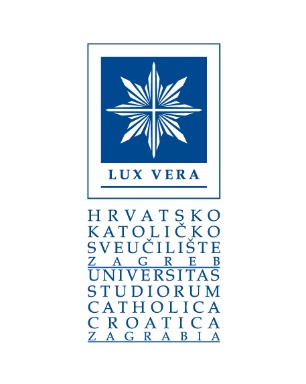 HRVATSKO KATOLIČKO SVEUČILIŠTEIlica 242, ZagrebPOSLIJEDIPLOMSKI SVEUČILIŠNI STUDIJ POVIJESTIme i prezime mentora: _____________________________POTVRDNO PISMO MENTORAU tijeku razredbenoga postupka upisa na poslijediplomski sveučilišni studij Povijest na Hrvatskom katoličkom sveučilištu dajem svoj pristanak da me kandidat______________ ___________________________________ predloži kao mentora.Obrazloženje:Mjesto i datum:						Potpis:U ______________________ 2018. godine			________________________